Информационная карта участника краевого конкурса «Учитель года Кубани – 2014»(номинация – «Учитель года Кубани по кубановедению»)Правильность сведений, представленных в информационной карте, подтверждаю:  ______________ (Панкова Н.А.)       « 7» апреля 2014г. 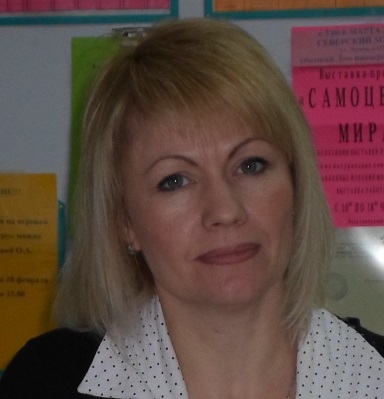 Панкова Наталья АлександровнаОбщие сведенияОбщие сведенияОбщие сведенияМуниципальное образование Муниципальное образование Северский районНаселенный пункт Населенный пункт Ст.СеверскаяДата рождения (день, месяц, год)Дата рождения (день, месяц, год)23.07.1969Место рождения Место рождения БашкортостанАдрес личного сайта, страницы на сайте образовательного учреждения, блога и т. д., где можно познакомиться с участником и публикуемыми им материаламиАдрес личного сайта, страницы на сайте образовательного учреждения, блога и т. д., где можно познакомиться с участником и публикуемыми им материаламиhttp://goodschool.ucoz.ruАдрес школьного сайта в ИнтернетеАдрес школьного сайта в Интернетеhttp://goodschool.ucoz.ru2. Работа2. Работа2. РаботаМесто работы (наименование образовательного учреждения в соответствии с уставом) Место работы (наименование образовательного учреждения в соответствии с уставом) МБОУСОШ №45Занимаемая должность Занимаемая должность Учитель Преподаваемые предметы Преподаваемые предметы История, обществознание, кубановедениеКлассное руководство в настоящеевремя, в каком классе Классное руководство в настоящеевремя, в каком классе 5 классОбщий трудовой педагогический стаж (полных лет на момент заполнения анкеты) Общий трудовой педагогический стаж (полных лет на момент заполнения анкеты) 27 летКвалификационная категория Квалификационная категория Высшая Почетные звания и награды (наименования и даты получения) Почетные звания и награды (наименования и даты получения) Нет Преподавательская деятельность по совместительству (место работы и занимаемая должность) Преподавательская деятельность по совместительству (место работы и занимаемая должность) 3. Образование3. Образование3. ОбразованиеНазвание и год окончания учреждения профессионального образования Название и год окончания учреждения профессионального образования 1994 годСпециальность, квалификация по диплому Специальность, квалификация по диплому История, преподаватель истории и социально-политических дисциплинДополнительное профессиональное образование за последние три года (наименования образовательных программ, модулей, стажировок и т. п., места и сроки их получения) Дополнительное профессиональное образование за последние три года (наименования образовательных программ, модулей, стажировок и т. п., места и сроки их получения) Курсы ККИДППО по теме: «Федеральный государственный стандарт ООО и освоение предметной области «Общественно – научные предметы» в объеме 108 часов,  апрель 2013 г.Знание иностранных языков (укажите уровень владения) Знание иностранных языков (укажите уровень владения) Английский со словаремУченая степеньУченая степеньНет Название диссертационной работы (работ) Название диссертационной работы (работ) Нет Основные публикации (в т.ч. брошюры, книги)Основные публикации (в т.ч. брошюры, книги)Нет 4. Общественная деятельность4. Общественная деятельность4. Общественная деятельностьУчастие в общественных организациях (наименование, направление деятельности и дата вступления)Участие в общественных организациях (наименование, направление деятельности и дата вступления)Нет Участие в деятельности управляющего (школьного) советаУчастие в деятельности управляющего (школьного) советаНет 5. Семья5. Семья5. СемьяСемейное положение (фамилия, имя, отчество и профессия супруга)Семейное положение (фамилия, имя, отчество и профессия супруга)Замужем Дети (имена и возраст)Дети (имена и возраст)Двое 6. Досуг6. Досуг6. ДосугХобби Хобби ТуризмСпортивные увлечения Спортивные увлечения Настольный теннис Сценические талантыСценические талантыВокал7. Контакты7. Контакты7. КонтактыМобильный телефон с междугородним кодом Мобильный телефон с междугородним кодом 8918 693 94 93Рабочая электронная почта Рабочая электронная почта Личная электронная почтаЛичная электронная почтаНет 8. Профессиональные ценности8. Профессиональные ценности8. Профессиональные ценностиПедагогическое кредо участника "Искусство обучения есть искусство будить в юных душах любознательностьи затем удовлетворить ее!"                                                                    "Искусство обучения есть искусство будить в юных душах любознательностьи затем удовлетворить ее!"                                                                    Почему нравится работать в школе Чувствуя  глубокую заинтересованность учащихся, испытываю глубокое моральное удовлетворение.Чувствуя  глубокую заинтересованность учащихся, испытываю глубокое моральное удовлетворение.Профессиональные и личностные ценности, наиболее близкие участникуКомпетентность и мастерство в сочетании с артистизмомКомпетентность и мастерство в сочетании с артистизмомВ чем, по мнению участника, состоит основная миссия победителя конкурса «Учитель года Кубани по кубановедению – 2014»Подобно Прометею зажечь огонь познания в коллегахПодобно Прометею зажечь огонь познания в коллегах9. Приложения9. Приложения9. ПриложенияСведения для проведения учебного занятия по кубановедению (класс, перечень необходимого оборудования)5 класс, мультимедийное оборудование5 класс, мультимедийное оборудованиеПодборка цветных фотографий в электронном виде:   1. Портретная – 1 шт.;   2. Жанровая (с учебного занятия, внеклассного мероприятия, педагогического совещания и т. п.) – 5шт.Представляется на компакт-диске в формате JPEG («*.jpg») с разрешением не менее 300 точек на дюйм без уменьшения исходного размераПредставляется на компакт-диске в формате JPEG («*.jpg») с разрешением не менее 300 точек на дюйм без уменьшения исходного размераИнтересные сведения об участнике, не раскрытые предыдущими разделами (не более 500 слов)Не публиковавшиеся ранее авторские статьи и разработки  участника, которые хотел бы публиковать в средствах массовой информацииПредставляется на компакт-диске в формате DOC («*.doc») в количестве не более пятиПредставляется на компакт-диске в формате DOC («*.doc») в количестве не более пяти